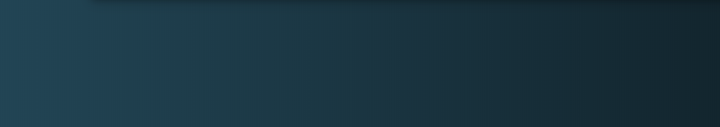 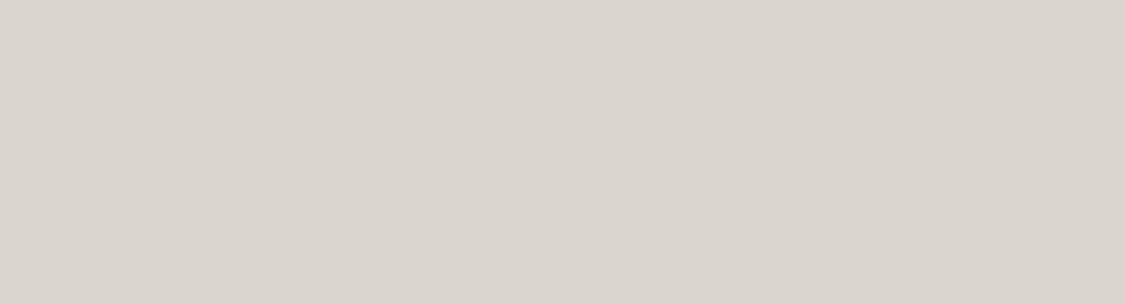 CURRICULUM VITAEDespoina A. GkikaEVALUATION OF PUBLISHED WORKS1. PERSONAL INFORMATION1. PERSONAL INFORMATIONFirst and Last name:Despoina GkikaFather’s NameAntoniosNationality:GreekMarital statusMarried WorkProject Coordinator (Eastern Macedonia and Thrace Institute of Technology, Greece)Work (research):Research Associate (Innovation & Entrepreneurship Research Group, Faculty of Applied Economics, Hephaestus Advanced Laboratory, Eastern Macedonia and Thrace Institute of Technology, Greece)Home address:Pergamou 10 – 12, 65404, Kavala, GreeceTel. (mobile):+30 6973568531Email :despinagkika@gmail.comResearch profiles:Scopus: 57015170900Google Scholar: D. A. Gkika ORCID: 0000-0002-5869-93152. EDUCATION2. EDUCATIONPh.D. Candidate in Faculty of Applied Economics, Department of Engineering, University of Antwerp, BelgiumSupervisors: Prof. P. Cool, Prof. G.ReniersDirection-Expertise: Toxicity, Nanomaterials grouping, Cost of Nanomaterials, Applied EconomicsPh.D. thesis: Economic feasibility and influence of nanotechnology on the health sector2015Course: Science, Innovation and Transfer Technology, CERN2015M.Sc.  in Innovation in Technology and Entrepreneurship, Eastern Macedonia & Thrace Institute of Technology, Greece Supervisor: Prof. D. V. Bandekas Direction-Expertise: NanotechnologyM.Sc. thesis: Economic Aspects of Nanotechnology2012Course: Neutron Scattering Methods for Material Characterization, IFE, Kjeller, Norway2005PgC in Business Economics Finance and Banking, University of Portsmouth, UKDirection-Expertise: Banking 2002B.Sc. in Business Economics, University of Portsmouth, UKSupervisor: Mike AsterisDirection-Expertise: EconomicsB.Sc. thesis: Unemployment in Greece3. FOREIGN LANGUAGES3. FOREIGN LANGUAGESEnglish: Fluent GermanGood4. PROFESSIONAL LICENCES4. PROFESSIONAL LICENCES2004 2004Economist LicenseC Grade Accountant License5. WORK EXPERIENCE5. WORK EXPERIENCE5. WORK EXPERIENCENov ‘10 – TodayEastern Macedonia and Thrace Institute of Technology: 
Program Coordinator, “Hephaestus” Lab.Greece.Jul ‘09 – Mar ‘10National Bank of Greece: Employee of the Bank, 
Objective: To study the number of customers that adopt web banking services and current trends in banking products.Greece.Jan ’07 – Jul ‘09Technical Education SA: Unit Manager in Lifelong Learning projects. 
Objective: Collection and analysis of results, cost monitoring, creation and approval of the project budget.Greece.6. RESEARCH EXPERIENCE6. RESEARCH EXPERIENCE01/05/2011 – 31/10/2011Eastern Macedonia and Thrace Institute of Technology Special Account for Research Funds Practical Exercise of Students of TEI of Kavala Objective: Integrated Information SystemInformation System ManualWeb portalDemonstration of employment needsScientific Coordinator: Prof. N. TheriouEastern Macedonia and Thrace Institute of Technology Special Account for Research Funds Practical Exercise of Students of TEI of Kavala Objective: Integrated Information SystemInformation System ManualWeb portalDemonstration of employment needsScientific Coordinator: Prof. N. Theriou1/10/12-31/12/2012Eastern Macedonia and Thrace Institute of Technology Special Account for Research Funds Archemedes ΙΙΙ – ΤΕΙ of Kavala Objective: Proceedings of the projectProject mail archiveScientific Coordinator: Prof. E. KargiotisEastern Macedonia and Thrace Institute of Technology Special Account for Research Funds Archemedes ΙΙΙ – ΤΕΙ of Kavala Objective: Proceedings of the projectProject mail archiveScientific Coordinator: Prof. E. Kargiotis01/01/2012-30/09/2015Eastern Macedonia and Thrace Institute of Technology Special Account for Research Funds Thales – ΤΕΙ of Kavala Objective: Kick – off meetingAdministrative and financial managementPublicity - Dissemination of ResultsEnrichment of Nanocapillary Database in the form of financial data regarding the composition and purchase of porous materialsScientific Coordinator: Prof A. MitropoulosEastern Macedonia and Thrace Institute of Technology Special Account for Research Funds Thales – ΤΕΙ of Kavala Objective: Kick – off meetingAdministrative and financial managementPublicity - Dissemination of ResultsEnrichment of Nanocapillary Database in the form of financial data regarding the composition and purchase of porous materialsScientific Coordinator: Prof A. Mitropoulos05/10/2017 – 28/2/2018Eastern Macedonia and Thrace Institute of Technology Special Account for Research Funds Scientific Journal - IJBESAR Objective: Article Management SystemTranslationsCreation of MemorandaStrategic advertisingScientific Coordinator: Prof. N. TheriouEastern Macedonia and Thrace Institute of Technology Special Account for Research Funds Scientific Journal - IJBESAR Objective: Article Management SystemTranslationsCreation of MemorandaStrategic advertisingScientific Coordinator: Prof. N. Theriou01/02/2017 – 31/12/2017Eastern Macedonia and Thrace Institute of Technology Special Account for Research Funds Scientific Journal - IJBESAR Objective: Article Management SystemTranslationsCreation of MemorandaStrategic advertisingScientific Coordinator: Prof. N. TheriouEastern Macedonia and Thrace Institute of Technology Special Account for Research Funds Scientific Journal - IJBESAR Objective: Article Management SystemTranslationsCreation of MemorandaStrategic advertisingScientific Coordinator: Prof. N. Theriou12/9/2017 – 31/12/2017Eastern Macedonia and Thrace Institute of Technology Special Account for Research Funds Scientific Journal - IJBESAR Objective: Article Management SystemTranslationsCreation of MemorandaStrategic advertisingScientific Coordinator: Prof. Th. FlorouEastern Macedonia and Thrace Institute of Technology Special Account for Research Funds Scientific Journal - IJBESAR Objective: Article Management SystemTranslationsCreation of MemorandaStrategic advertisingScientific Coordinator: Prof. Th. Florou04/4/2018 – 30/09/2018Eastern Macedonia and Thrace Institute of Technology Special Account for Research Funds Scientific Journal - IJBESAR Objective: Article Management SystemTranslationsCreation of MemorandaStrategic advertisingScientific Coordinator: Prof. Th. FlorouEastern Macedonia and Thrace Institute of Technology Special Account for Research Funds Scientific Journal - IJBESAR Objective: Article Management SystemTranslationsCreation of MemorandaStrategic advertisingScientific Coordinator: Prof. Th. Florou7. TEACHING EXPERIENCE (Post Graduate Level)7. TEACHING EXPERIENCE (Post Graduate Level)01/10/2017 – 30/09/2019Eastern Macedonia and Thrace Institute of TechnologyPost Graduate Program in NanotechnologyObjective:Research MethodsTotal Payment: NO FEE - FREE OF CHARGEEastern Macedonia and Thrace Institute of TechnologyPost Graduate Program in NanotechnologyObjective:Research MethodsTotal Payment: NO FEE - FREE OF CHARGE8. TEACHING EXPERIENCE (Undergraduate Level)8. TEACHING EXPERIENCE (Undergraduate Level)01/10/2017 – 30/09/2019Eastern Macedonia and Thrace Institute of TechnologyDepartment of Oil and Natural GasObjective:Research MethodsSchool of Technological ApplicationsEastern Macedonia and Thrace Institute of TechnologyDepartment of Oil and Natural GasObjective:Research MethodsSchool of Technological Applications9. Invited Speeches - Lectures9. Invited Speeches - Lectures9. Invited Speeches - Lectures9. Invited Speeches - Lectures20172017 “A framework for health-related nanomaterial grouping”, 6th ZING Nanobiomaterial Conference, Varna, Bulgaria “A framework for health-related nanomaterial grouping”, 6th ZING Nanobiomaterial Conference, Varna, Bulgaria10. TRAINING10. TRAININGAdministrator of IJBESAR JournalCERN: Title: Science, Innovation & Transfer TechnologyCertification for X-ray diffusion analysis by Bruker AXSCertified for porosimetry analysis by HellamcoCertification for atomic energy microscopy analysis by BrukerAdministrator of IJBESAR JournalCERN: Title: Science, Innovation & Transfer TechnologyCertification for X-ray diffusion analysis by Bruker AXSCertified for porosimetry analysis by HellamcoCertification for atomic energy microscopy analysis by Bruker11. PUBLICATIONS IN JOURNALS (PEER-REVIEW)11. PUBLICATIONS IN JOURNALS (PEER-REVIEW)11. PUBLICATIONS IN JOURNALS (PEER-REVIEW)A9.      Despina A. Gkika, Efstathios V. Liakos, Nick Vordos , Christina Kontogoulidou , Lykourgos Magafas, Dimitrios N. Bikiaris, Dimitrios V. Bandekas, Athanasios C. Mitropoulos, George Z. Kyzas  “Cost Estimation of Polymeric Adsorbents,” Polymers, vol. 11, no. 5, p. 925, May 2019, 0.3390/polym11050925Despina A. Gkika, Efstathios V. Liakos, Nick Vordos , Christina Kontogoulidou , Lykourgos Magafas, Dimitrios N. Bikiaris, Dimitrios V. Bandekas, Athanasios C. Mitropoulos, George Z. Kyzas  “Cost Estimation of Polymeric Adsorbents,” Polymers, vol. 11, no. 5, p. 925, May 2019, 0.3390/polym11050925A8. D. A. Gkika, K. Ovaliadis, N. Vordos, and L. Magafas, “Managing complexity: the case of  nanomaterials,” J. Nanoparticle Res., vol. 21, no. 1, p. 17, Jan. 2019, doi.org/10.1007/s11051-018-4456-3.D. A. Gkika, K. Ovaliadis, N. Vordos, and L. Magafas, “Managing complexity: the case of  nanomaterials,” J. Nanoparticle Res., vol. 21, no. 1, p. 17, Jan. 2019, doi.org/10.1007/s11051-018-4456-3.A7.D.A. Gkika, L. Magafas, P. Cool, J. Braet, Balancing nanotoxicity and returns in health applications: The Prisoner’s Dilemma, Toxicology Journal, Volume 393, 2018, Pages 83-89https://doi.org/10.1016/j.tox.2017.11.008.D.A. Gkika, L. Magafas, P. Cool, J. Braet, Balancing nanotoxicity and returns in health applications: The Prisoner’s Dilemma, Toxicology Journal, Volume 393, 2018, Pages 83-89https://doi.org/10.1016/j.tox.2017.11.008. A6.D. A. Gkika, N. Vordos, J. W. Nolan, A. C. Mitropoulos, E.F. Vansant, P. Cool, J. Braet “Price tag in Nanomaterials? Journal of Nanoparticle Research, accepted April 2017D. A. Gkika, N. Vordos, J. W. Nolan, A. C. Mitropoulos, E.F. Vansant, P. Cool, J. Braet “Price tag in Nanomaterials? Journal of Nanoparticle Research, accepted April 2017A5.N. Vordos, S. Giannakopoulos, , D.A. Gkika, , J.W. Nolan, , Ch. Kalaitzis, , D.V. Bandekas, , C. Kontogoulidou, , A.Ch. Mitropoulos, , S. Touloupidis,“Kidney Stone Nano-Structure – Is there an Opportunity for Nanomedicine Development?”,Biochimica et Biophysica Acta (BBA) - General Subjects, Available online 24 January 2017(doi: http://dx.doi.org/10.1016/j.bbagen.2017.01.026)N. Vordos, S. Giannakopoulos, , D.A. Gkika, , J.W. Nolan, , Ch. Kalaitzis, , D.V. Bandekas, , C. Kontogoulidou, , A.Ch. Mitropoulos, , S. Touloupidis,“Kidney Stone Nano-Structure – Is there an Opportunity for Nanomedicine Development?”,Biochimica et Biophysica Acta (BBA) - General Subjects, Available online 24 January 2017(doi: http://dx.doi.org/10.1016/j.bbagen.2017.01.026)A4.D.A. Gkika, J.W. Nolan, E.F. Vansant, N. Vordos, C. Kontogoulidou, A.Ch. Mitropoulos, P. Cool, J. Braet, “A framework for health-related nanomaterial grouping” (2016), Biochimica et Biophysica Acta, Available online 27 August 2016 (doi: http://dx.doi.org/10.1016/j.bbagen.2016.08.014)D.A. Gkika, J.W. Nolan, E.F. Vansant, N. Vordos, C. Kontogoulidou, A.Ch. Mitropoulos, P. Cool, J. Braet, “A framework for health-related nanomaterial grouping” (2016), Biochimica et Biophysica Acta, Available online 27 August 2016 (doi: http://dx.doi.org/10.1016/j.bbagen.2016.08.014)A3. D.A. Gkika , C. Kontogoulidou, J. W. Nolan , E.F. Vansant, A. C. Mitropoulos, P. Cool, J. Braet, Nano-patents and literature frequency as Statistical Innovation Indicator for the use of nano-porous material in three major sectors: Medicine, Energy and Environment, Journal of Engineering Science and Technology Review, 2016D.A. Gkika , C. Kontogoulidou, J. W. Nolan , E.F. Vansant, A. C. Mitropoulos, P. Cool, J. Braet, Nano-patents and literature frequency as Statistical Innovation Indicator for the use of nano-porous material in three major sectors: Medicine, Energy and Environment, Journal of Engineering Science and Technology Review, 2016A2.G.A. Papakostas, J.W. Nolan, N. Vordos, D. A. Gkika, M. E. Kainourgiakis and A. C. Mitropoulos, “On 3D Reconstruction of Porous Media by Using Spatial Correlation Functions”, Journal of Engineering Science and Technology Review, 8, 4, 78-83, 2015G.A. Papakostas, J.W. Nolan, N. Vordos, D. A. Gkika, M. E. Kainourgiakis and A. C. Mitropoulos, “On 3D Reconstruction of Porous Media by Using Spatial Correlation Functions”, Journal of Engineering Science and Technology Review, 8, 4, 78-83, 2015A1.J. W. Nolan, D. A. Gkika, N. Vordos, I. K. Kazanidis, A. Ch. Mitropoulos, “On the Archiving and Visualisation of Scientific Data”, Journal of Engineering Science and Technology Review, 8, 4, 40-43, 2015J. W. Nolan, D. A. Gkika, N. Vordos, I. K. Kazanidis, A. Ch. Mitropoulos, “On the Archiving and Visualisation of Scientific Data”, Journal of Engineering Science and Technology Review, 8, 4, 40-43, 201512. ANNOUNCEMENTS IN INTERNATIONAL CONFERENCES (PEER-REVIEW)12. ANNOUNCEMENTS IN INTERNATIONAL CONFERENCES (PEER-REVIEW)12. ANNOUNCEMENTS IN INTERNATIONAL CONFERENCES (PEER-REVIEW) B1.5 B1.5L.Magafas and D.A. Gkika, “The role of ICT in the expansion of Circular Economy - Industry” “ECOCITY FORUM 2018” Thessaloniki 3-5 October 2018. B1.4. B1.4.D.A. Gkika, J.W. Nolan, E.F. Vansant, N. Vordos, C. Kontogoulidou, A.Ch. Mitropoulos, P. Cool, J. Braet, 6th Zing Bionanomaterials Conference, Invited Speaker, Presentation title:  A framework for health-related nanomaterial grouping, 8.5.2016-11.5.2016, Varna, Bulgaria. B1.3. B1.3.D. A. Gkika, J. W. Nolan, N. Vordos, A. Ch. Mitropoulos, E. F. Vansant, P. Cool, and J. Braet, VvE Day, on Friday, the Colloquium 7: Technology in the daily environment: Big Data. Presentation title:  Big Data Facing Health Challenges Using a Responsible Research and Innovation Approach, 11 March 2016, Antwerp.BI.2.BI.2.D.V. Bandekas, A. Ch. Mitropoulos, N. Vordos, J. W. Nolan, D.A. Gkika, E. Moschou and V. Vogiatzi, “Quality Assurance Unit of Kavala Institute of Technology”, Proceedings of the 4th WSEAS International Conference on Theoretical and Applied Mechanics (TAM ‘13), pp 31-35, Cambridge, 2013.BΙ.1.BΙ.1.D.V. Bandekas, A. Ch. Mitropoulos, N. Vordos, D.A. Gkika, V. Vogiatzi, J. W. Nolan and K. Stergidis, “Employment and Career Structure of the Kavala Institute of Technology (DASTA)”, Proceedings of the 8th WSEAS International Conference on Educational Technologies (EDUTE '12), pp 88-92, Porto, 2012.13. ANNOUNCEMENTS IN NATIONAL CONFERENCES (PEER-REVIEW)13. ANNOUNCEMENTS IN NATIONAL CONFERENCES (PEER-REVIEW)BN.2.J. W. Nolan, D. A. Gkika, N. Vordos, E.P. Favvas, A. Ch. Mitropoulos, “The Nanocapillary Software For Analysis, Simulation And Cataloging Of Small Angle X-Ray Scattering Data”, 6th PanHellenic Symposium on Porous Media, Kavala, 2013BN.1.D.A. Gkika, P. Cool, E.F. Vansant, J. W. Nolan, N. Vordos, E.P. Favvas and A.Ch. Mitropoulos, “How much do nanomaterials cost?”, 6th PanHellenic Symposium on Porous Media, Kavala, 2013.  14. Book Chapter14. Book ChapterC01.D.A. Gkika*, N.C. Vordos, E.V. Liakos, L. Magafas, D.V. Bandekas, A.C. Mitropoulos, G.Z. Kyzas, “The impact of raw materials cost on the adsorption process”, In: G.Z. Kyzas, A.C. Mitropoulos (Eds.), “Advanced low-cost separation techniques in interface science”, Chapter 1, pp. 1-14, Elsevier, ISBN 978-012-81-4178-6, London, UK, 2019  15. MONOGRAPHS15. MONOGRAPHSD02.D A. Gkika. Economic Aspects of Nanotechnology, Eastern Macedonia & Thrace Institute of Technology Greece.D01.D A. Gkika, “Unemployment in Greece, B.Sc. thesis, University of Portsmouth, UK.16. REVIEWER IN SCIENTIFIC JOURNALS16. REVIEWER IN SCIENTIFIC JOURNALSInternational Journal of Productivity Management and Assessment Technologies (IJPMAT)17. SCIENTIFIC INTERESTS-SPECIALIZATIONNanotechnology, toxicity, health-related nanomaterials, applied economy, clustering, social aspects18. PARTICIPATIONS18. PARTICIPATIONSE03.Coordinator in the Association of Women in Science (AWIS) in the Kavala Affiliate GroupE02.Program Chair (Officer) of the Society of Petroleum Engineers (SPE) in the Kavala SectionE01.Member of Economic Chamber in Greece14. TABLE OF IMPACT FACTORS (h-index=1 g-index=7,65; excluded self-citations)14. TABLE OF IMPACT FACTORS (h-index=1 g-index=7,65; excluded self-citations)14. TABLE OF IMPACT FACTORS (h-index=1 g-index=7,65; excluded self-citations)14. TABLE OF IMPACT FACTORS (h-index=1 g-index=7,65; excluded self-citations)14. TABLE OF IMPACT FACTORS (h-index=1 g-index=7,65; excluded self-citations)14. TABLE OF IMPACT FACTORS (h-index=1 g-index=7,65; excluded self-citations)14. TABLE OF IMPACT FACTORS (h-index=1 g-index=7,65; excluded self-citations)14. TABLE OF IMPACT FACTORS (h-index=1 g-index=7,65; excluded self-citations)PaperYearOA/TNACAJournalPublisher#CitationsI.F. (2015)     A92019      1/9PolymersMDPI    2.93     A82019                1/4Journal of Nanoparticle researchSpringer    2.101    A72017      1 / 4Toxicology JournalElsevier1     3.9    A6 20171 / 7Journal of Nanoparticle ResearchSpringer-     2.101A520173 / 9*Biochimica et Biophysica Acta (BBA) - General SubjectsElsevier35.083A420161 / 8Biochimica et Biophysica Acta (BBA) - General SubjectsElsevier45.083A320161 /7Journal of Engineering Science and Technology ReviewEastern Macedonia and Thrace Institute of Technology3-A220154 /6Journal of Engineering Science and Technology ReviewEastern Macedonia and Thrace Institute of Technology1-A120152 / 5Journal of Engineering Science and Technology ReviewEastern Macedonia and Thrace Institute of Technology1-13AV=3,53CA*: Corresponding author, OA: Order of authors, TNA: Total number of authors, #: excluded all self-citations, Sources: ISI, Scopus, Google ScholarCA*: Corresponding author, OA: Order of authors, TNA: Total number of authors, #: excluded all self-citations, Sources: ISI, Scopus, Google ScholarCA*: Corresponding author, OA: Order of authors, TNA: Total number of authors, #: excluded all self-citations, Sources: ISI, Scopus, Google ScholarCA*: Corresponding author, OA: Order of authors, TNA: Total number of authors, #: excluded all self-citations, Sources: ISI, Scopus, Google ScholarCA*: Corresponding author, OA: Order of authors, TNA: Total number of authors, #: excluded all self-citations, Sources: ISI, Scopus, Google ScholarCA*: Corresponding author, OA: Order of authors, TNA: Total number of authors, #: excluded all self-citations, Sources: ISI, Scopus, Google ScholarCA*: Corresponding author, OA: Order of authors, TNA: Total number of authors, #: excluded all self-citations, Sources: ISI, Scopus, Google ScholarCA*: Corresponding author, OA: Order of authors, TNA: Total number of authors, #: excluded all self-citations, Sources: ISI, Scopus, Google Scholar